НОУ дополнительного профессионального образования«Экспертно-методический центр»Научно-издательский центр «Articulus-инфо»
Научно-методический журнал «Наука и образование: новое время»Научно-методический журнал «Традиции и новации в дошкольном образовании»Положение
о проведении V Международного образовательного конкурса – фестиваля
учебно-практических и методических материалов«РАЗВИВАЮЩАЯ СРЕДА ОБРАЗОВАТЕЛЬНОГО УЧРЕЖДЕНИЯ»1. Общие положение1.1. В рамках проекта по популяризации нового подхода к деятельности работников образовательных
учреждений в свете Федеральных государственных образовательных стандартов (ФГОС) и их реализации
в образовательных учреждениях России объявлен V Международный образовательный конкурс-фестиваль учебно-практических и методических материалов «Развивающая среда образовательного учреждения» (далее – Конкурс).Окружающая среда образовательного учреждения является частью педагогического процесса, от которого зависит благополучное психофизиологическое состояние дошкольников и учащихся. Грамотно организованная среда дает возможность неформально построить педагогический процесс, избежать монотонности, помогает
воспитанникам быть постоянно занятым полезным и интересным делом.1.2. Учредителями и организаторами Конкурса являются:	– Федеральное государственное бюджетное образовательное учреждение высшего образования               «Чувашский государственный университет имени И.Н. Ульянова»,- НОУ дополнительного профессионального образования «Экспертно-методический центр», официально зарегистрированное в Министерстве Юстиции России некоммерческое образовательное учреждение повышения квалификации (Свидетельство о государственной регистрации некоммерческой организации
№ 1122100000582 выдано Министерством Юстиции Российской Федерации; лицензия на образовательную деятельность серии 21Л01 №0000094 и 21Л01 №0000654),- Научно-методический журнал «Наука и образование: новое время» (Свидетельство о регистрации средства массовой информации Эл №ФС77-56964 Роскомнадзора, ISSN 2312-4431, выданный Международным центром ISSN – г. Париж, ПИ №ФС77-63601 Роскомнадзора). 1.3. V Международный образовательный конкурс - фестиваль учебно-практических
и методических материалов «Развивающая среда образовательного учреждения» – ОФИЦИАЛЬНОЕ МЕРОПРИЯТИЕ: 1.3.1. учредители и организаторы данного мероприятия – официальные учреждения, имеющие лицензию и аккредитацию Федеральной службы по надзору в сфере образования и науки (ЧГУ), лицензию Министерства образования и молодёжной политики Чувашской Республики (ЭМЦ); научно-методический журнал «Наука
и образование: новое время» - Свидетельство Роскомнадзора, ISSN); 1.4. Проектная идея Конкурса: «Мыслящий руководитель – компетентные педагоги, компетентные
педагоги – грамотно организованная образовательная среда, грамотно организованная образовательная
среда – неординарное образовательное учреждение, неординарное образовательное учреждение – увлеченные, талантливые воспитанники».1.5. Задачи Конкурса:– активизация деятельности педагогических работников на обновление учебно-воспитательного процесса
с учетом Федеральных государственных образовательных стандартов (ФГОС), Федерального закона
«Об образовании в Российской Федерации»– развитие индивидуальности ребенка с учетом его склонностей, интересов и уровня активности;– создание естественной комфортабельной, уютной обстановки; – организация гармоничной развивающей среды образовательного учреждения, в том числе детского сада;– воспитание этической культуры, культуры поведения, духовной культуры у дошкольников, учащихся, студентов;– активизация познавательной деятельности, ориентированной на личностную и творческую самореализацию;– формирование уровня ИК-компетенции учащихся и студентов через создание творческих работ
с помощью различных компьютерных технологий;– стимулирование педагогов и воспитателей к использованию информационно коммуникационных технологий в образовательном процессе.1.6. Вся информация о Конкурсе размещается в сети Интернет на официальном сайте emc21.ru.2. Что Вы получите, участвуя в Международном конкурсе:2.1. Получите творчество, взаимопонимание, самореализацию, успех, участвуя в V Международном образовательном конкурсе-фестивале учебно-практических и методических материалов «Развивающая среда образовательного учреждения», а также бесплатно:
            - Лауреаты Конкурса – дипломы лауреатов, победители (I, II, III места) – дипломы победителей.2.2. Можете получить (дополнительно):	- Диплом за достижения в Международном конкурсе;- Диплом «За активное участие во Всероссийском проекте по популяризации нового подхода
к деятельности работников образовательных учреждений в свете Федеральных государственных образовательных стандартов (ФГОС) и их реализации в образовательных учреждениях России»;- Диплома за активное участие во Всероссийском проекте «Популяризация интеллектуальноготворчества в России»
           - и другое (см. заявку - приложение 1).3. Организаторы и рабочие органы Конкурса:3.1. Организатором Конкурса является Негосударственное образовательное учреждение дополнительного профессионального образования «Экспертно-методический центр».3.2. Для проведения Конкурса формируются два коллегиальных органа: оргкомитет и жюри, в которые приглашаются авторитетные деятели в области образования и информационных технологий. Для приема заявок
и их первичного рассмотрения в составе оргкомитета создается отборочная экспертная комиссия, определяющая соответствие поданных работ условиям Конкурса.Председатель оргкомитета – доктор педагогических наук, профессор, академик МАНПО.3.3. Прием заявок осуществляется по E-mail: cognitus21@mail.ru4. Участники Конкурса:
         4.1. К участию в Конкурсе приглашаются:
                 - руководители образовательных организаций;
                 - заместители руководителя;
                 - методисты;
                 - старшие воспитатели;
                 - воспитатели;
                 - логопеды и психологи;
                 - студенты СПО, ВПО;
                 - аспиранты педагогических вузов, научные работники;
                    и другие заинтересованные специалисты. 4.2. На конкурс могут быть представлены как индивидуально выполненные работы, так и работы, выполненные авторским коллективом.
5. Порядок проведения Конкурса и участия в нем:5.1. Для участия в Конкурсе принимаются:– фотографии конкурсных работ (с аннотацией);– мультимедиа с конкурсными работами (с аннотацией);– презентации (с аннотацией).5.2. Представленные на конкурс материалы оцениваются по следующим номинациям:1) «Дизайн и оформление помещений, ландшафта»2) «Оформление интерьера и ландшафта из подручных материалов»3) «Средства обучения, воспитания»4) «Информационные средства»5.3. Предлагаем использовать следующие идеи:– оформление групп; – оформление учебных кабинетов; – оформление участков летом; – оформление участков зимой;– оформление раздевалок;– оформление спортивных залов;– оформление музыкальных комнат/актовых залов;– тематические уголки (уголки природы, уголки настроения, уголки правил дорожного движения, уголки творчества и т.д.);– музеи;– огороды на подоконнике/озеленение помещений;– нестандартное оборудование по физкультуре;– нестандартные средства обучения;– стенгазеты; газеты, журналы образовательных учреждений;– тематические стенды;– другое5.4. К конкурсной работе необходимо приложить аннотацию (не более 1 стр.): оформление ЧЕГО представляете, ЧТО использовалось для оформления, какие подручные материалы использовались для оформления, ДЛЯ ЧЕГО?Или: ЧТО представляете; кто АВТОР того, что представляете или ДОРАБОТКА; ДЛЯ КАКОЙ ЦЕЛИ создавали, разрабатывали.ФОТОГРАФИИ На конкурс принимаются цветные и черно-белые фотографии в формате .jpg. На конкурс не принимаются:а) фотографии плохого качества, смазанные, нечеткие;б) фотографии, не соответствующие тематике конкурса;в) фотографии, обработанные в графическом редакторе (фотомонтаж, фотоколлаж, рамочки, фон, фильтры и т.д.);г) фотографии, на которые нанесен адрес или логотип другого сайта. МУЛЬТИМЕДИЙНЫЕ РАБОТЫУчастники представляют на конкурс мультимедийные работы: видеофильм, фотофильм, Flash-ролик, мультфильм, а также видеозапись, – созданные в рамках темы конкурса,созданные в программе Windows Media, Applion FLV Player 2.0 в форматах: .avi, .mp4, .swf. Участникам необходимо дать название своей творческой работе. ПРЕЗЕНТАЦИИУчастники представляют на конкурс презентации, созданные в рамках темы конкурса. Необходимо дать название своей творческой работе. 5.5. Конкурс – долгосрочный, проводится с 15 июня 2017 г. по 27 сентября 2017 г.
        Для участия в Конкурсе участнику необходимо представить в Оргкомитет до 27 сентября 2017 годав электронном виде по электронной почте с пометкой «Конкурс. Развивающая среда образовательного учреждения» заявку (см. Приложение 1) и конкурсные материалы. Заявку, работу, аннотацию (0,5 – 1 стр.), приложение (если есть) следует оформить в отдельных файлах.
        Квитанция для оплаты посылается по электронной почте, указанной в заявке, после получения конкурсных материалов и заявки.Конкурсные материалы не должны противоречить этическим нормам и законодательству Российской Федерации.5.6. Материалы принимаются в электронном виде по электронной почте cognitus21@mail.ru. В теме письма необходимо указать следующие данные: – фамилию, имя и отчество участника;– название Конкурса, вид работы (фотография, мультимедиа, презентация);– номинацию.Тема письма: Иванова Полина Петровна, сотрудник ДОУ, конкурс «Развивающая среда образовательного учреждения», фотография, номинация.5.7. Если оплату за участие в Конкурсе производит юридическое лицо (образовательное учреждение, управление образования и др.), то на электронный адрес Оргкомитета cognitus21@mail.ru необходимо отправить реквизиты учреждения для оформления платежных документов (договора, счета и других необходимых документов). Файл с реквизитами учреждения должен быть создан в формате Microsoft Word (*.doc). При этом обязательно укажите Ф.И.О. участника(ов) Конкурса и название конкурса, вид работы (фотография, мультимедиа).5.8. Итоги Конкурса подводятся сразу в течение 5 рабочих дней после представления в оргкомитет конкурсной работы, по рейтинговой системе, а именно: эксперты оценивают работы по критериям, каждый из которых равен определённому количеству баллов, а затем суммируют эти баллы: 100-91 баллов – I место, 90-81 баллов – II место, 80-75 баллов – III место, 74-59 – лауреаты, менее 59 баллов – участники.Информация о победителях и призерах Конкурса с указанием фамилии, имени, отчества будет размещена на сайте http://emc21.ru/ Участники, набравшие менее 59 баллов, в итоговой таблице не указываются. Если Вы не увидели свои Ф.И.О. в таблице, напишите нам или позвоните.5.9. Наградные документы (Дипломы победителей (I, II, III места), дипломы лауреатов, дополнительно заказанные наградные материалы) отправляются участникам в течение 5 рабочих дней после представления в оргкомитет скан-копии квитанции об оплате.       6. Стоимость участия в Конкурсе	    6.1.Каждый участник оплачивает организационный взнос – 450 руб.       6.2. Организационный взнос компенсирует затраты:– оплата экспертам;– налоги; – прием и обработка конкурсных работ; – услуги связи, типографские расходы;	    – оформление и пересылка диплома победителя /диплома участника формата А4       6.3. Каждый участник Конкурса (не считая соавторов) в обязательном порядке получает по итогам Конкурса: лауреаты Конкурса – дипломы лауреатов, победители (I, II, III места) – дипломы победителей.       6.4. Соавторы оплачивают (по желанию) Диплом отдельно – 70 рублей за один электронный документ или 150 руб. – за печатный формата (с пересылкой Почтой России).       6.5. Если в конкурсе участвовало какое-либо педагогическое сообщество (методический совет, методическое объединение, цикловая комиссия, педагогическая мастерская и т.п.), вручается один наградной документ, в котором указываются все Ф.И.О. всех участников представленного педагогического сообщества.       Если необходимо получить Диплом на каждого участника педагогического сообщества, каждый документ оплачивается уже дополнительно (70 руб. - электронный формат) или 150 руб. – за печатный формата (с пересылкой Почтой России). 6.6. При условии заказа дополнительных наградных материалов необходимо отметить в заявке
(см. Приложение 1) нужные пункты. Оплата дополнительных наградных документов прибавляется к сумме организационного взноса.         6.7. После оплаты организационного взноса необходимо уведомить Оргкомитет, выслав отсканированную квитанцию об оплате на e-mail: cognitus21@mail.ruВНИМАНИЕ! Перед отправкой материалов в Оргкомитет ещё раз проверьте, пожалуйста, правильность заполнения заявки:1) Ф.И.О. автора (ов) должны быть прописаны без ошибок;2) Адрес, индекс, Ф.И.О. должны быть указаны в обязательном порядке. Если в качестве получателя печатных документов, сборника (диска) материалов выступает образовательное учреждение, то необходимо указать его полное официальное наименование;3) Если в мероприятии принимает участие не один автор, а несколько, то убедительно просим указать в качестве получателя одного человека;4) В случае возврата документов дополнительная отправка и выкуп возвращаемой бандероли из почтового отделения осуществляется за счёт получателя (автора).В случае Вашего отсутствия по месту получения, смены адреса или электронной почты просим Вас сообщить об этом на E-mail: cognitus21@mail.ru8. Контактные данные ОргкомитетаАдрес: 428018, г. Чебоксары, ул. Афанасьева, д. 8, офис 311,НОУ ДПО «Экспертно-методический центр»Тел./факс: 8 (8352) 58-31-27E-mail: cognitus21@mail.ru Сайт: emc21.ru Контактное лицо – Людмила АнатольевнаПриложение №1ЗАЯВКАV Международный образовательный конкурс – фестиваль учебно-практических
и методических материалов «Развивающая среда образовательного учреждения»
с 15 июня 2017 года по 27 сентября 2017 года
Все поля обязательны для заполнения!Перед отправкой материалов в Оргкомитет еще раз проверьте, пожалуйста, правильность заполнения заявки. Обратите особое внимание
на правильность написания фамилии, имени, отчества, адреса и индекса.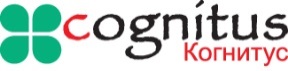 Международные и Всероссийские
научно-практические конференции,
педагогические чтения, конкурсы, проекты   www.еmc21.ru
   E-mail:: cognitus21@mail.ru 1Ф.И.О. участника мероприятия (полностью)	 и соавторов2Место работы (полное наименование), должность, звание (если есть)3Место учёбы, специальность, курс (заполняют только студенты, аспиранты)4Номинация (см. п. 5.2.)5Тема конкурсного материала6Почтовый адрес (с индексом), по которому будут высланы документы, электронный сборник (диск), ФИО получателя Индекс:
Адрес:
Кому:7Ваш контактный телефон(по которому можно дозвониться)	8Ваш e-mail (действующий), для контакта	, для контакта 9e-mail других лиц, участвующих в конкурсе 10Скидка 5 % на участие за размещение ссылки на Положение данного мероприятия или размещение Положения на сайте образовательного учрежденияГиперссылка на страницу, на которой размещена информация11Для автора. Хочу получить Диплом лауреата / Диплом победителя (I, II, III места) (убираете лишнее)-электронный документ– бесплатно-печатный документ – бесплатно + 80 руб. (за пересылку Почтой России12Для соавторов. Хочу получить Диплом лауреата / Диплом победителя (I, II, III места)(убираете лишнее)-электронный документ– 70 руб.-печатный документ – 70 руб. + 80 руб. (за пересылку Почтой России) = 150 руб. (Укажите количество дополнительных наградных материалов с указанием Ф.И.О., должности и места работы) ЗАКАЗ ДОПОЛНИТЕЛЬНЫХ НАГРАДНЫХ МАТЕРИАЛОВ(оплата прибавляется к оргвзносу)ЗАКАЗ ДОПОЛНИТЕЛЬНЫХ НАГРАДНЫХ МАТЕРИАЛОВ(оплата прибавляется к оргвзносу)ЗАКАЗ ДОПОЛНИТЕЛЬНЫХ НАГРАДНЫХ МАТЕРИАЛОВ(оплата прибавляется к оргвзносу)13Диплом за достижения в Международном конкурсе130 руб.- электронный документ250 руб.- печатный документ Да / Нет (убираете лишнее)
Если ДА, указать сколько и для кого,
вид (электронный или бумажный)14Имеется ли необходимость в получении Диплома «За активное участие во Всероссийском проекте по популяризации нового подхода к деятельности работников образовательных учреждений в свете Федеральных государственных образовательных стандартов (ФГОС) и их реализации в образовательных учреждениях России». 
130 руб.- электронный документ250 руб.- печатный документ Да / Нет (убираете лишнее)
Если ДА, указать сколько и для кого,вид (электронный или бумажный)15Имеется ли необходимость в получении дополнительного Диплома за активное участие во Всероссийском проекте «Популяризация интеллектуального творчества в России».130 руб.- электронный документ250 руб.- печатный документ Да / Нет (убираете лишнее)
Если ДА, указать сколько и для кого,вид (электронный или бумажный)16Имеется ли необходимость в предоставлении благодарственного письма в адрес образовательного учреждения. 
130 руб.- электронный документ250 руб.- печатный документ Да / Нет (убираете лишнее)(указать вид – электронный или бумажный)Если на имя руководителя, то указать его ФИО, должность15Нужна ли медаль
Стоимость 1150 руб.Да / Нет (убираете лишнее)18Нужен ли кубок Победителя.
Стоимость кубка с именной накладкой – 24-26 см  – 1950 руб.Да / Нет (убираете лишнее)